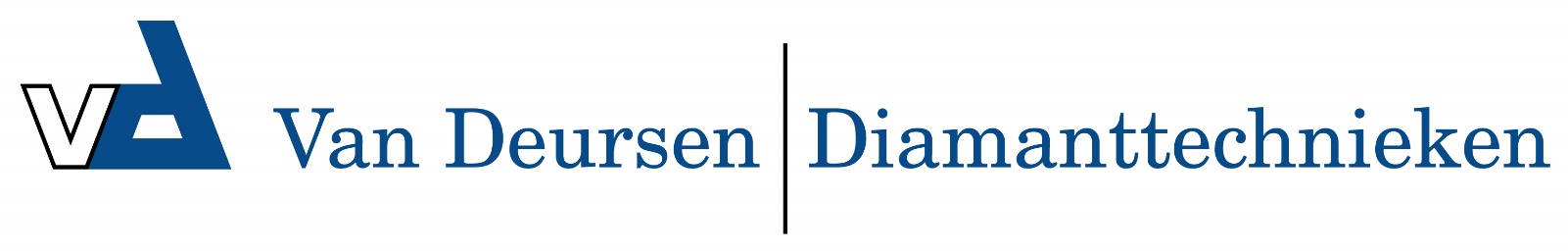 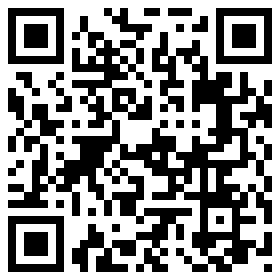 Ø 550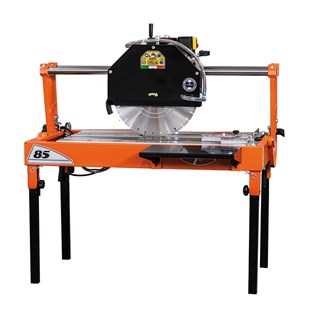 Technical DataITEMMOD.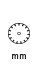 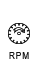 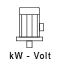 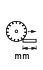 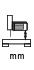 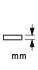 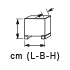 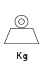 120204ED   MANTA 85-550 MONOFASE55014002,2 - 230720210200127x66x85     112120205EDMANTA 85-550 TRIFASE  55014003,6 - 400695210200127x66x85   115120156EDMANTA 100-550 MONOFASE55014002,2 -230920210200140x66x85   125120157EDMANTA 100-550 TRIFASE55014003,6 - 400895210200140x66x85   128120306EDMANTA 120-550 MONOFASE55014002,2 - 2301120210200160x66x85   163120307EDMANTA 120-550 TRIFASE55014003,6 - 4001095210200160x66x85   166